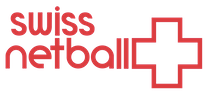 Swiss Netball National Avenir SuisseFormulaire de candidature pour le programme National Avenir Suisse 2022-23NB: Cette information est partagée pour permettre une candidature individuelle à l’Avenir Suisse et sera traitée avec confidentialité par Swiss Netball. Swiss Netball ne partagera pas ces renseignements personnels avec toute personne extérieure aux deux organisationsNB: This information is given in trust to support an individual nomination to the Avenir Suisse and will be treated confidentially by Swiss Netball. Swiss Netball will not share this personal information with any outside organisations.Veuillez retourner ce formulaire à / Please return this form to: operations@swissnetball.chNom de l’entraîneur responsable /Nominating Coaches NameCentre de netball (club) et numéro de licence / Netball Centre (club) et Swiss Netball IM numberNom et prénom complet de l’athlète /Full name of athleteAnnée de naissance /Year of birthAdmissibilité (De nationalité suisse et / ou résidence depuis 2 ans en Suisse) / Eligibility(Swiss national and / or 2 years residency)Nombre d’heures d’entrainement au Netball hebdomadaire / How many hours a week of netball?Nom et numéro des personnes de contact en cas d’urgence / Name and emergency contact numbersAdresse email du / des parent(s) / Contact email(s) for parent(s)Numéros de portablede l’athlète ou parent(s) / Athlete / Parent mobile phone number(s)